PENGARUH MOTIVASI KERJA PEGAWAI TERHADAP KUALITAS PELAYANAN ADMINISTRASI KEPENDUDUKAN DI KECAMATAN BOJONGLOA KIDUL KOTA BANDUNGJURNALDiajukan Untuk Memenuhi Syarat Ujian Sidang TesisGuna Menempuh  Gelar Magister Administrasi Publik (M.A.P)Pada Konsentrasi Kebijakan Publik Program Magister Ilmu AdministrasiPascasarjana Universitas Pasundan BandungOleh :WAHYU ADHI PRABOWONPM: 1880.100-26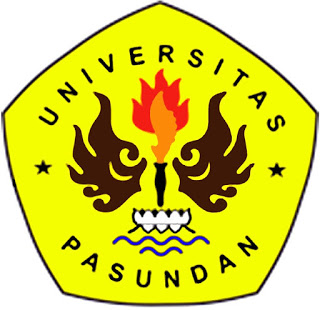 KONSENTRASI KEBIJAKAN PUBLIK PROGRAM MAGISTER ILMU ADMINISTRASI PASCASARJANA UNIVERSITAS PASUNDAN BANDUNG 2020PENGARUH MOTIVASI KERJA PEGAWAI TERHADAP KUALITAS PELAYANAN ADMINISTRASI KEPENDUDUKAN DI KECAMATAN BOJONGLOA KIDUL KOTA BANDUNGOleh :WAHYU ADHI PRABOWONPM: 1880.100-26ABSTRACTPenelitian tentang pengaruh motivasi kerja pegawai terhadap kualitas pelayanan administrasi kependudukan di Kecamatan Bojongloa Kidul Kota Bandung, dilakukan karena belum efektifnya kerja pegawai sehingga mengakibatkan rendahnya kualitas pelayanan yang diberikan. Adapun rumusan masalah dari penelitian ini adalah untuk melihat seberapa besar pengaruh motivasi kerja pegawai terhadap kualitas pelayanan administrasi kependudukan di Kecamatan Bojongloa Kidul? Sedangkan tujuan dari penelitian ini adalah untuk mengetahui sejauh mana pengaruh motivasi kerja pegawai terhadap kualitas pelayanan administrasi kependudukan di Kecamatan Bojongloa Kidul.Teori motivasi kerja dalam penelitian ini menggunakan teori dari David MC.Cleland (Sondang P. Siagian) dimana motivasi kerja dipengaruhi oleh tiga kebutuhan yaitu kebutuhan prestasi, kebutuhan affiliasi dan kebutuhan kekuasaan. Sedangkan teori kualitas pelayanan menggunakan Zeithaml (Hardiyansyah) dimana kualitas pelayanan dipengaruhi oleh lima dimensi, yaitu tangibel, reliability, responsiveness, assurance dan empathy. Metode yang digunakan dalam penelitian ini adalah metode pendekatan kuantitatif, dengan populasi sebanyak 60 orang, teknik pengumpulan data menggunakan teknik observasi, wawancara dan angket. Sedangkan analisis yang digunakan dalam penelitian ini adalah path analysis.Hasil penelitian menunjukkan bahwa besarnya pengaruh motivasi kerja pegawai terhadap kualitas pelayanan administrasi kependudukan di Kecamatan Bojongloa Kidul  secara optimal yaitu sebesar 53,20%, artinya pengaruh motivasi kerja pegawai terhadap kualitas pelayanan menunjukan pengaruh yang positif. Dimana nilai tersebut menunjukan motivasi kerja yang telah dilakukan oleh pimpinan untuk membangun dan menumbuhkan motivasi dari pegawai untuk memiliki keunggulan dalam bekerja, mampu menyelesaikan masalah, mampu bekerjasama, memiliki jiwa kompetensi dan mampu bersaingan sehingga hal tersebut dapat menumbuhkan motivasi kerja dan dapat mendorong kualitas kerja pegawai sehingga dapat memberikan kualitas pelayanan yang terbaik. Kata Kunci : Motivasi, Kerja Pegawai dan Kualitas Pelayanan.Daftar PustakaAbdurrahman,  Soejono.  2015.  Metode  Penelitian Suatu Metode dan Penerapan. Jakarta : PT Rineka Cipta. Arikunto  Suharsimi.  2016.  Prosedur  Penelitian  Suatu  Pendekatan Praktik. Jakarta : PT Rineka Cipta.Buehl. 2017. Learning by Example. Bogor : Graha Indonesia.Mc Cleland, David yang dikutip Siagian, Sondang P. 2018. Teori Motivasi dan Aplikasinya. Jakarta: Rineka Cipta 2016.Dunn, Wiliam, 2010. Pengantar Analisis Kebijakan Publik. Edisi kedua, Jogjakarta: Gajah Mada University.Frederickson. 2017. The Spirit Of Publik Administration. San Fransisco: Jossey-Bas Publisher.Gulo  W.  2016.  Metode  Penelitian.  Gramedia  Widiasarana  Indonesia.  Jakarta.Hardiansyah.  2016.  Kualitas  Pelayanan  Publik.  Jakarta:  Gava  Media.Ibrahim. 2018. Teori dan Konsep Pelayanan Publik serta Implementasinya. Bandung : CV. Mandar Maju.Jasfar. 2015. Manajemen Jasa. Bogor: Ghalia Indonesia.Lovelock. 2018. Managing Service. Pretince Hall. Englewood Cliff. New Jersey.Lovelock, and Wright. 2018. Manajemen Pemasaran Jasa. Jakarta: PT Indeks Kelompok Gramedia.Korler, Philip. 2017. Manajemen Pemasaran: Analisis, Perencanaan, Implementasi dan Kontrol. Jakarta : PT. Prenhalundo.Manjta,  W.  2015.  Desain  Penelitian  Kualitatif  dan  Manajemen  Pendidikan. Malang. Wineka Media.Thoha, Miftah. 2017. Budaya Organisasi, Jakarta: Bumi AksaraMoleong,  Lexy.  2018.  Metode  Penelitian  Kualitatif.  Bandung:  PT.  Remaja Rosdakarya.Ratminto,  Winarsih  Septi  Atik.  2016.  Manajemen  Pelayanan.  Yogyakarta:  Pustaka Pelajar.Sampara. 2018. Manajemen Kualitas Pelayanan. Jakarta : STIA LAN Press.Siagian, Sondang P. 2017. Organisasi Kepemimpinan dan Perilaku Organisasi. Jakarta: Gunung Agung.Subarsono, AG. 2015. Analisis Kebijakan Publik. Yogyakarta: Pustaka PelajarSugiyono.  2015.  Metode  Penelitian  Kuantitatif  Kualitatif  dan R&D. Bandung: AlfabetaTangkilisan, Hessel, Nogi, S. 2018. Implementasi Kebijakan Publik. Jakarta:  Lukman Offset.Tjiptono, Fandi. 2015. Layanan Prima Dalam Bidang Jasa. Yogyakarta : Andi Offset.Wahab. 2017. Analisis Kebijaksanaan: Dari Formulasi ke Implementasi Kebijaksanaan Negara. Jakarta : Rineka Cipta.Wahab, A. Solichin. 2017. Analisis Kebijakan Dari Formulasi Ke Implementasi  Kebijakan Negara. Jakarta: Bumi AksaraWidodo, Joko. 2016. Analisis Kebijakan Publik. Malang: Bayu MediaWinarno, Budi. 2018. Kebijakan Publik: Teori dan Proses. Yogyakarta: Media  PressindoDokumentasi :Keputusan Menteri Pendayagunaan Aparatur Negara Republik Indonesia Nomor 63/KEP/M.PAN/7/2003Keputusan Menteri Pendayagunaan Aparatur Negara Republik Indonesia Nomor: KEP/25/M.PAN/2/2004Undang-Undang Republik Indonesia Nomor 25 Tahun 2009 tentang Pelayanan Publik. Undang-Undang Nomor 24 Tahun 2013 tentang Perubahan Atas Undang-Undang Nomor 23 Tahun 2006 tentang Administrasi KependudukanUndang-Undang Republik Indonesia Nomor 23 Tahun 2014 tentang Pemerintahan Daerah